Les CE1 racontent leurs meilleurs souvenirs de vacancesMon meilleur souvenir pendant les vacances,  c'est d'avoir fait une vidéo en visio avec mes copains. J'ai aussi joué dans le trampoline. J'ai fait des jeux de société et j'ai joué avec mon petit frère. 			KillianJe joue dehors avec ma chienne. J'ai envie de revenir. Et je vais bien.                 SwannUn petit chiot est entré dans notre famille. C'est une femelle et elle s'appelle Iris. Elle n'a que 2 mois. Elle joue beaucoup et elle dort beaucoup. Elle apprend très vite mais elle fait encore  des bêtises.                                                 					Alysse Rosie et moi, on a joué aux pirates. Avec Maman, on a jardiné. J'ai bricolé avec Papa.                                                                                                     			MartinMon meilleur souvenir, c'est quand j'ai joué avec mon frère dans le jardin.Mon meilleur souvenir, c'est quand j'ai fait de la peinture avec maman.Mon meilleur souvenir, c'est quand j'ai fait un pique-nique dans le jardin  avec                 Gabin, Papa et Maman.																Romane Pendant les vacances, je suis allé faire du vélo avec toute ma famille.Nous avons donné du pain aux canards puis observé les vaches dans la pâture.Ensuite nous sommes rentrés.                   AaronJ'ai regardé la 7ème compagnie.J'ai regardé Harry Potter.                                                                 MathéoPendant les vacances, on a fait des soirées cinéma. On a fait un apéro en visio avec ma copine Amy. J'ai aussi pu parler en visio avec ma copine Romane.                                            											LiliePendant les vacances, j'ai aimé faire de la balançoire. Avec mes parents et ma petite sœur nous avons joué à cache-cache. C'était chouette ! ! !Le soir,  pour m'endormir, je lisais Popotka.LizaPour l'anniversaire de mon frère, nous avons eu 4 poules, 4 poulets et 2 lapins.Victorien DPendant mes vacances, j’ai joué dans mon jardin.J’ai arrosé les fleurs avec papa.J’aurais aimer sortir, pour aller faire du foot,Mais je ne peux toujours pas.Jürgen 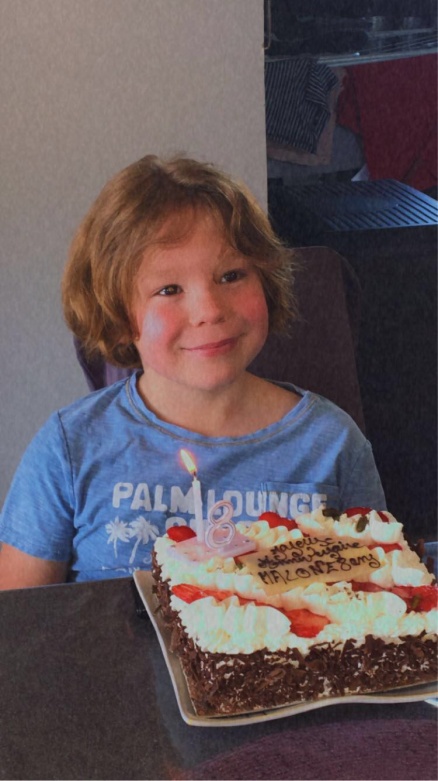 Mes 8 ans. Comme cadeau,  j’ai eu  un ballon de foot, une voiture  playmobil et un vélo. Comme gâteau, Maman a commandé un fraisier  et le soir  j’ai participé à « Tous  en cuisine » avec Cyril Lignac . Au menu : des boulettes de viande à la sauce tomate et des pâtes. C’était une belle journée pour moi avec ma famille !				Malone                                                                            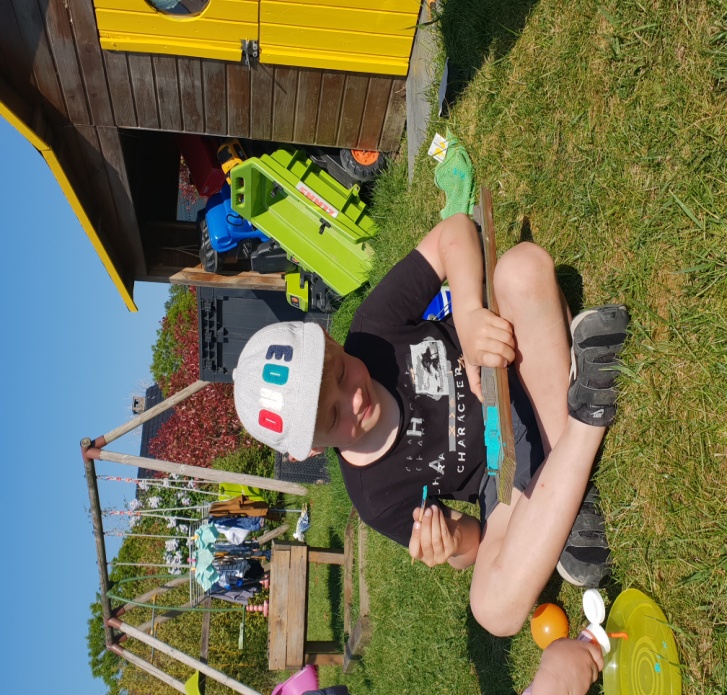 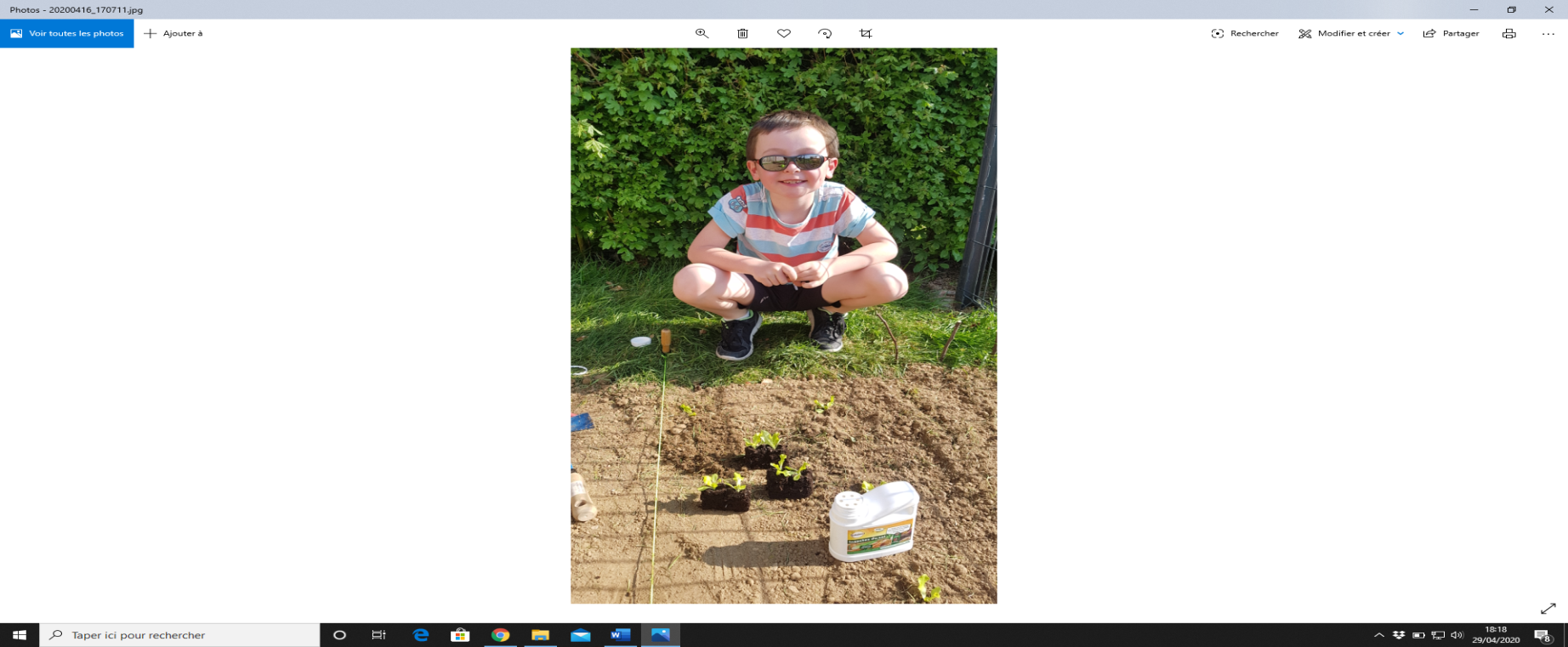   J'ai joué au foot dans le jardin.  J'ai appris à  jouer au  badminton avec Papa.  Nous avons planté dans le jardin potager : des salades,    des radis , des haricots , des oignons, de la ciboulette et un pommier .                   					Thomas